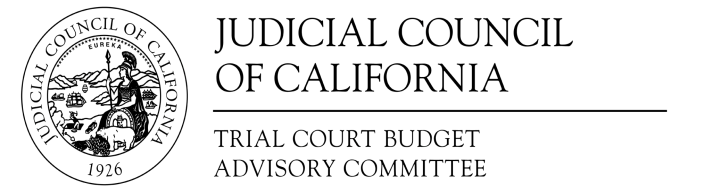 In accordance with California Rules of Court, rule 10.75(e)(1), public notice is hereby given that the Trial Court Budget Advisory Committee will hold a teleconference meeting open to the public on Tuesday, December 9, 2014, from 12:00 a.m. to 1:30 p.m.. A copy of the agenda for this meeting will be available five business days prior to the meeting on the advisory body web page on the California Courts website listed above.Written CommentIn accordance with California Rules of Court, rule 10.75(k)(1), written comments pertaining to any agenda item of a regularly noticed open meeting can be submitted up to one complete business day before the meeting. For this specific meeting, comments should be e-mailed to tcbac@jud.ca.gov or mailed/delivered to 455 Golden Gate Avenue, San Francisco, CA 94102, attention: Steven Chang. Only written comments received by noon on Monday, December 8, 2014 will be provided to advisory body members.Audio RecordingMembers of the public seeking to make an audio recording of the meeting must submit a written request at least two business days before the meeting. Requests can be e-mailed to tcbac@jud.ca.gov.Posted on:	December 1, 2014Notice of Open Meeting of the Trial Court Budget Advisory CommitteeMeeting Date:Tuesday, December 9, 2014Time: 12:00 a.m. to 1:30 p.m.Location:By TeleconferencePublic Call-In Number:Conference Call Access:1-877-820-7831, Passcode: 1682324